Zdjęcia poglądowe (poz. wykazu 36, 37, 56, 86, 122, 135, 171, 179,190)WZORY ZAMAWIAJĄCEGOpoz. 36 – Ewidencja wyjść w godzinach służbowych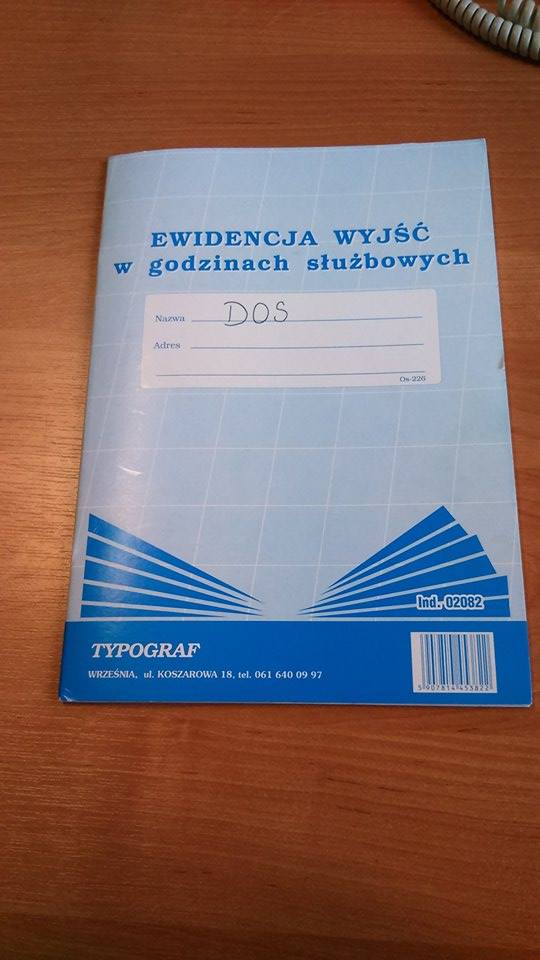 poz. 36 – Ewidencja wyjść w godzinach służbowych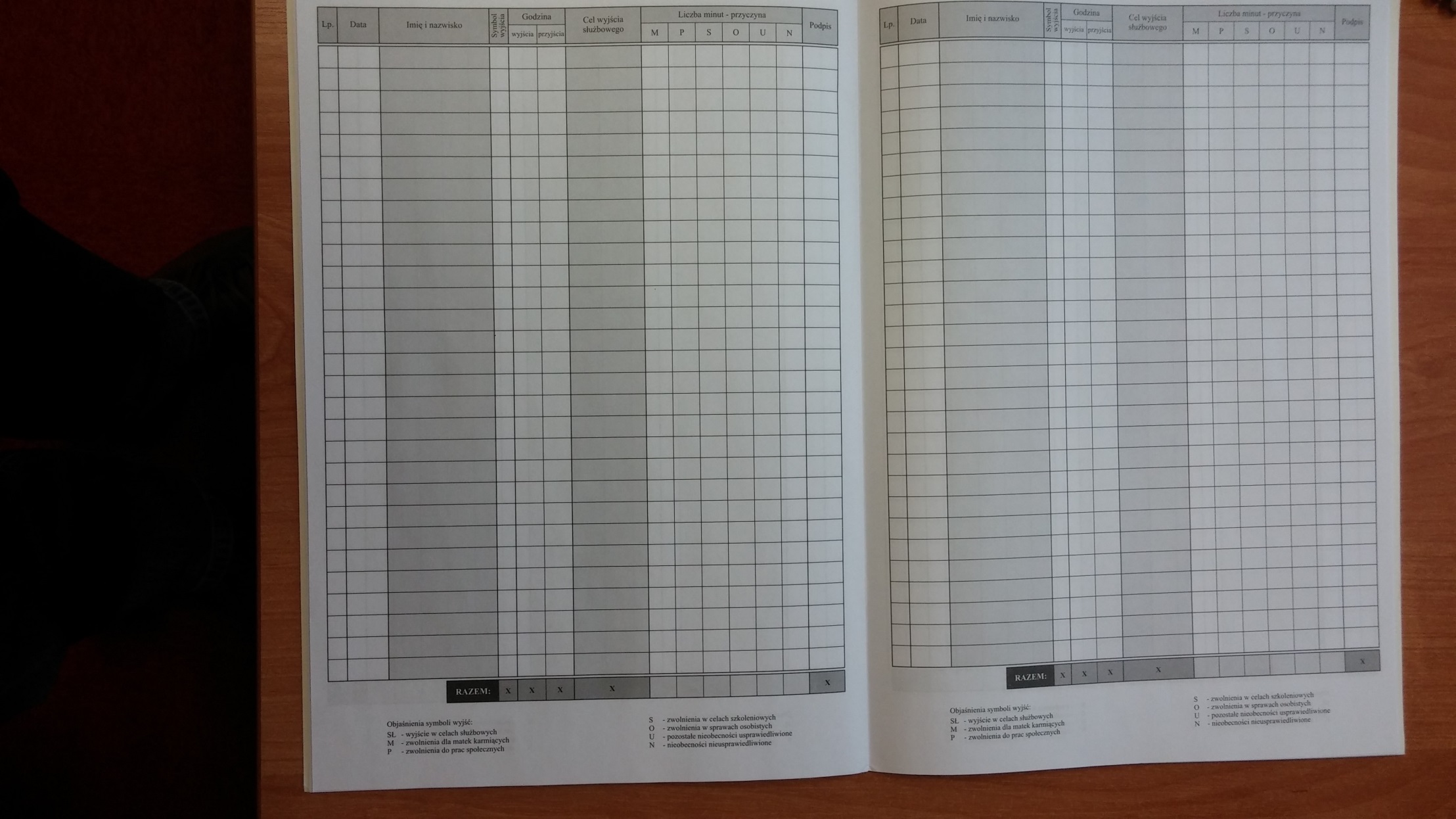 poz. 37 – Fastykuła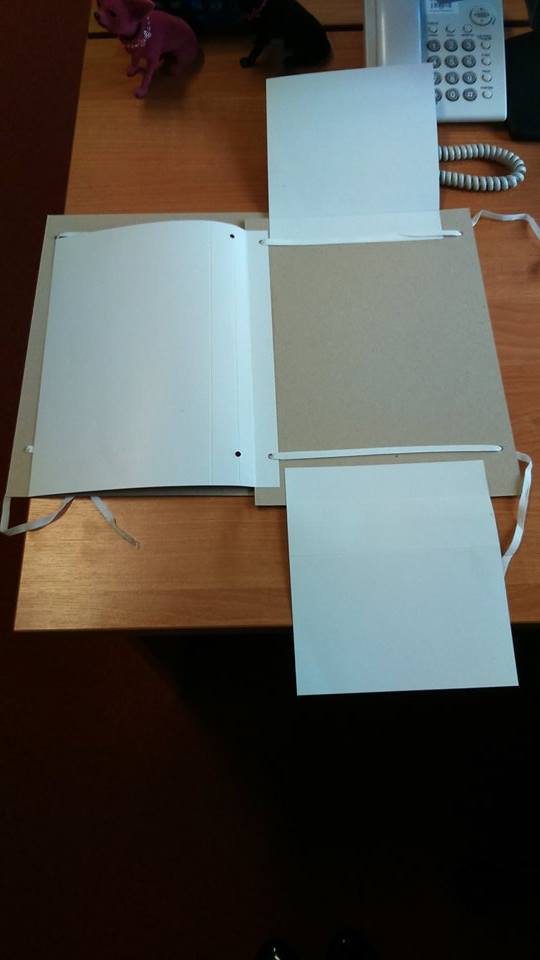 poz. 37 – Fastykuła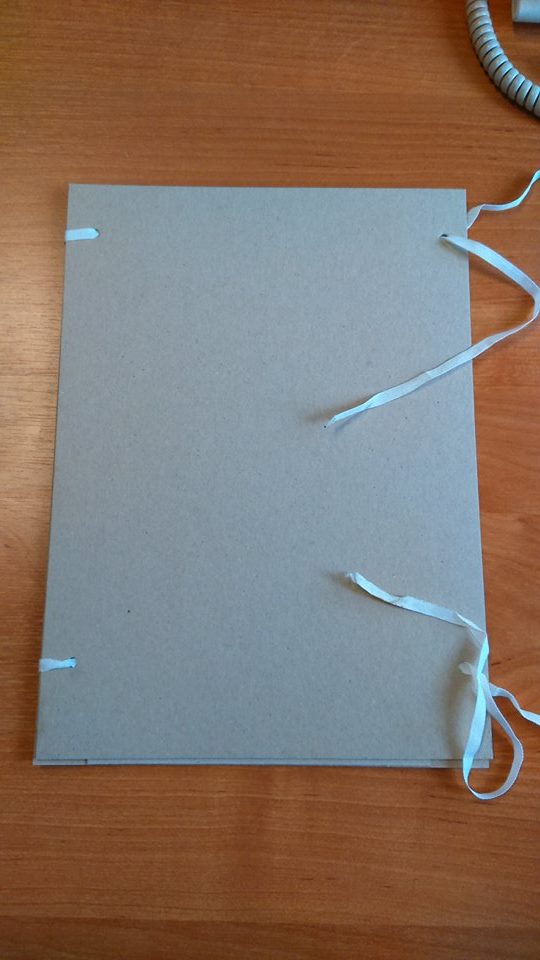 poz. 56 – Karta ewidencji A5 wyposażenia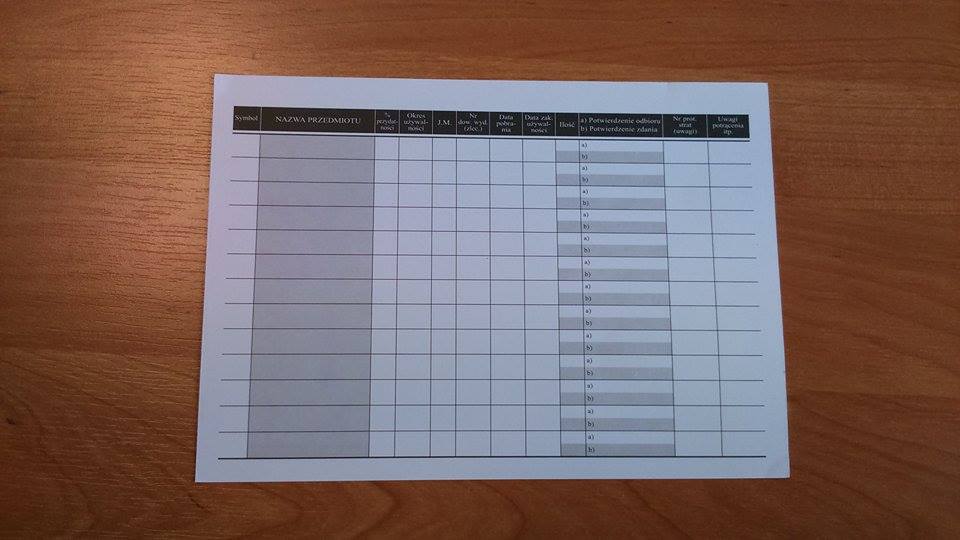 poz. 56 – Karta ewidencji A5 wyposażenia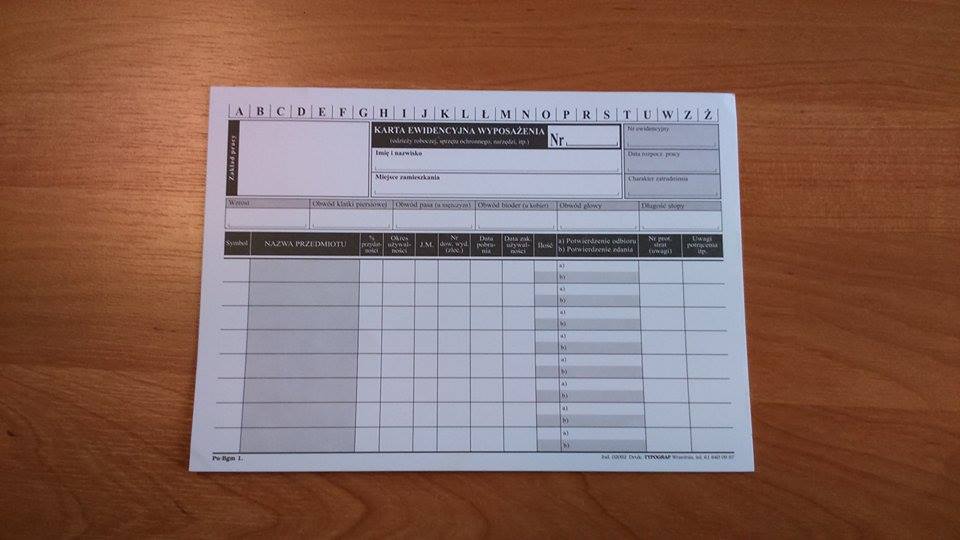 poz. 86 – Legitymacja pracownicza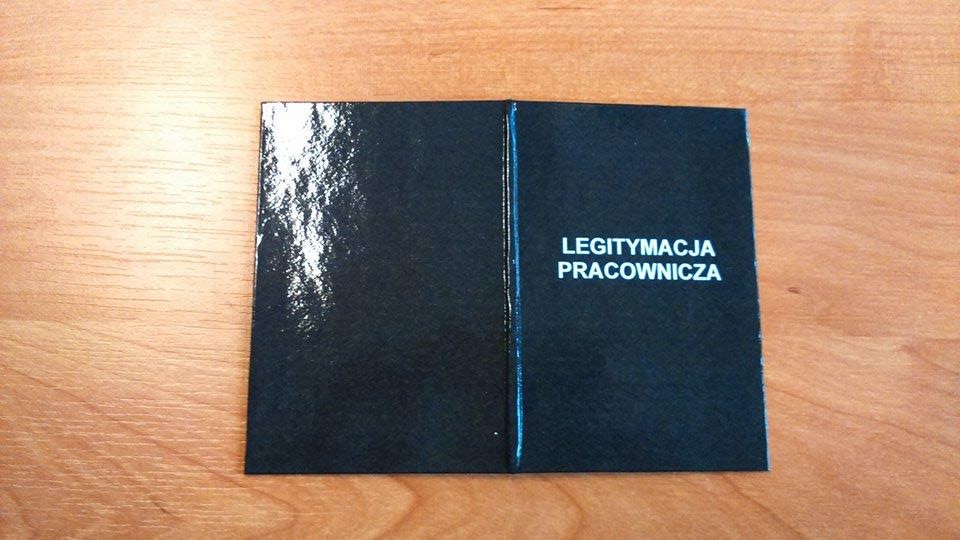 poz. 96 – Legitymacja pracownicza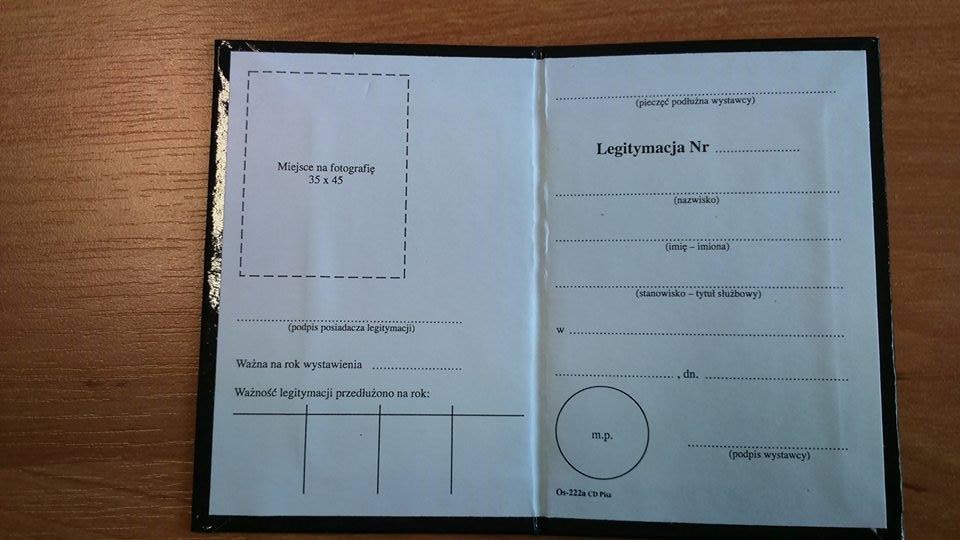 poz. 122 – Pocztowa książka nadawcza A5 samokopiująca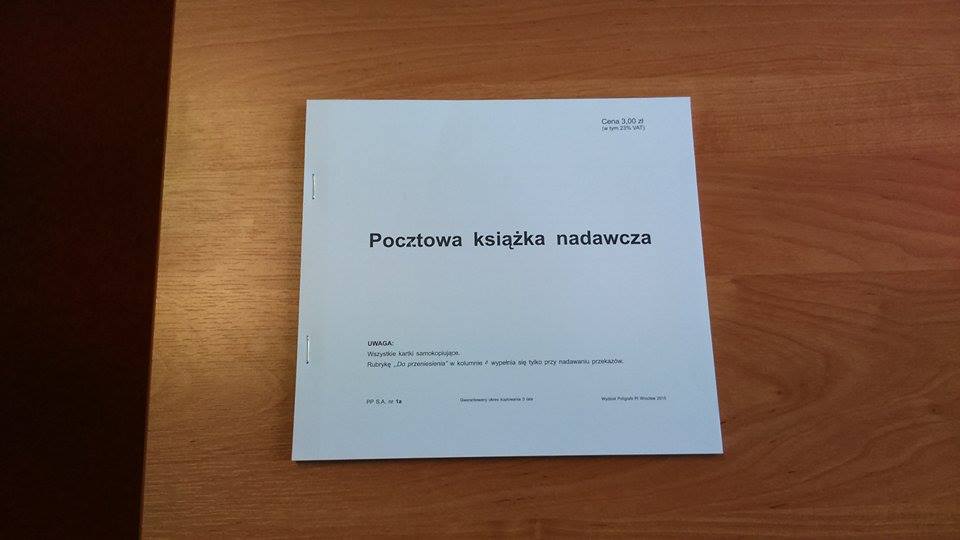 poz. 122 – Pocztowa książka nadawcza A5 samokopiująca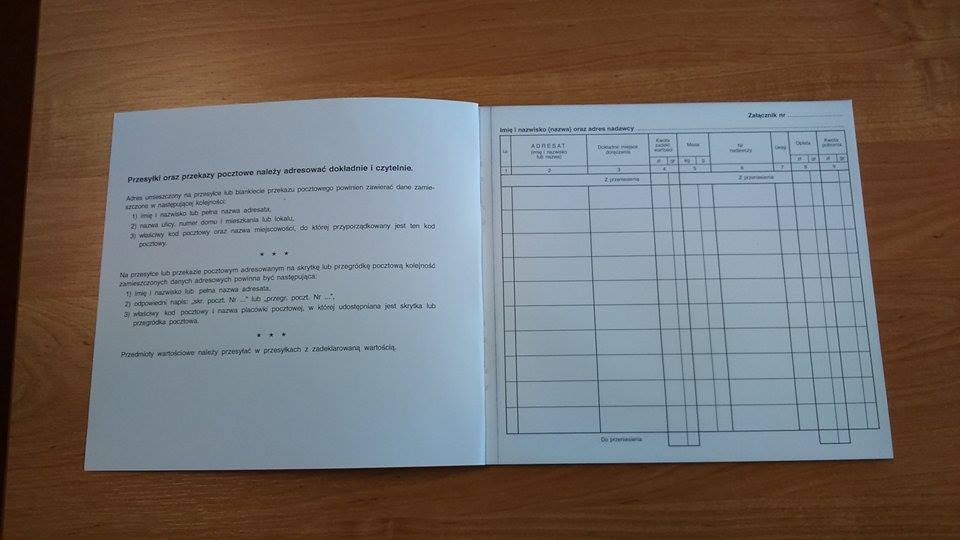 poz. 135 – Roczna karta ewidencji obecności w pracy A5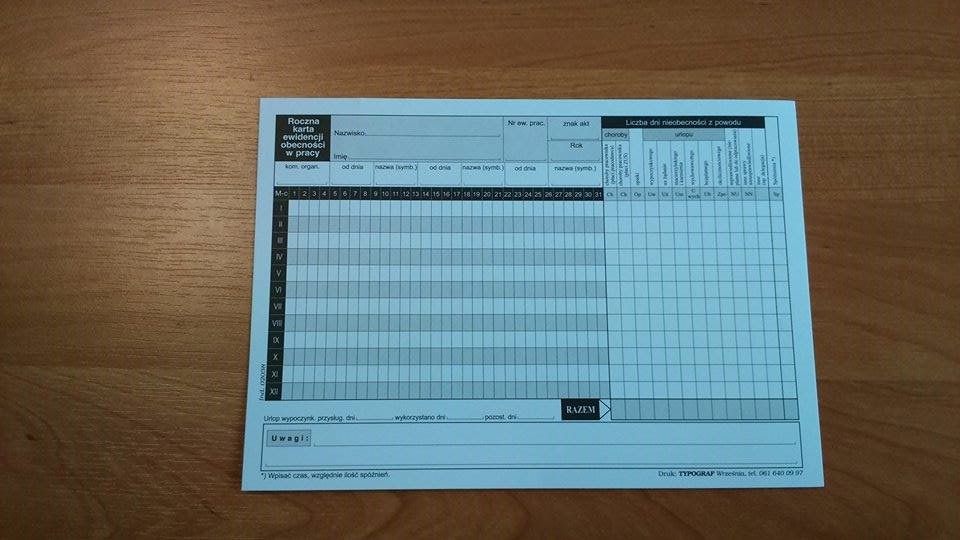 poz. 135 – Roczna karta ewidencji obecności w pracy A5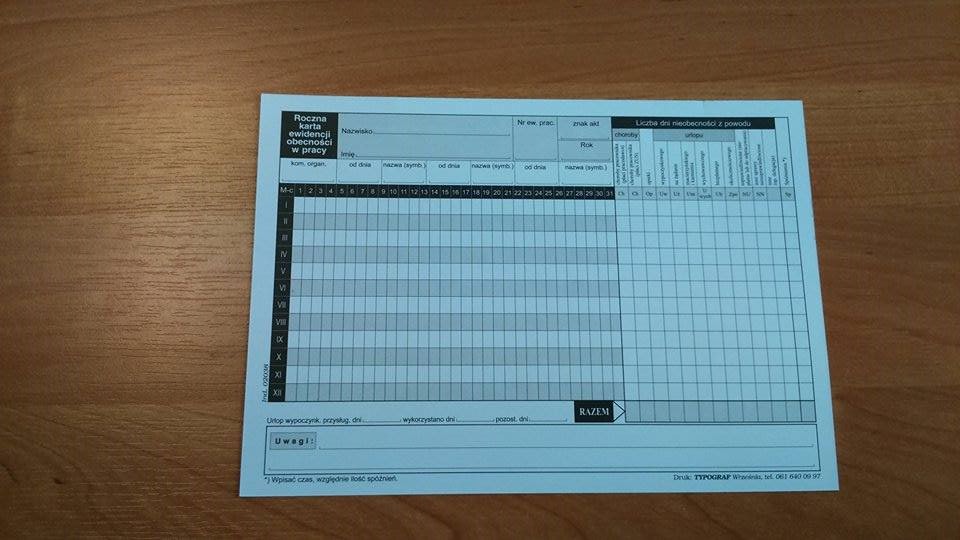 poz. 171– Teczka akt osobowych + kieszeń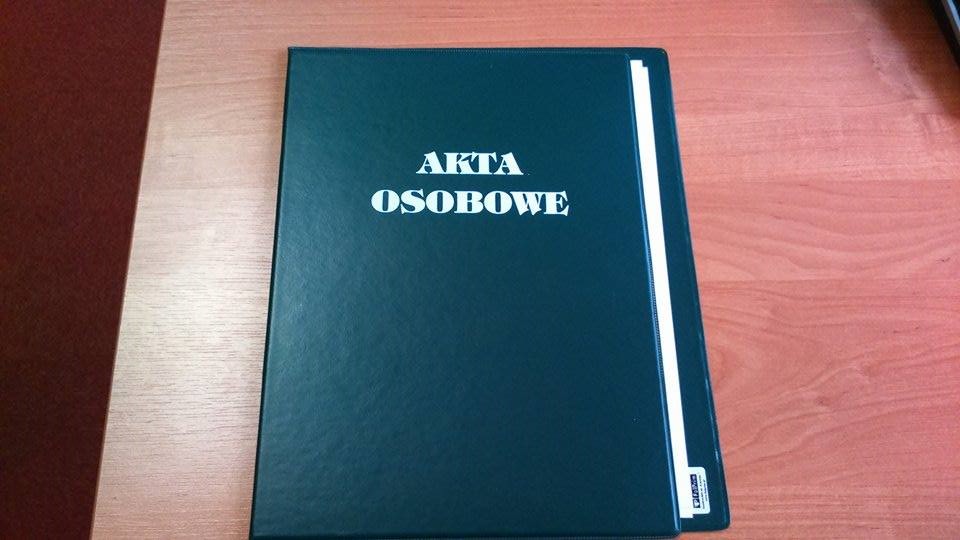 poz. 171 – Teczka akt osobowych + kieszeń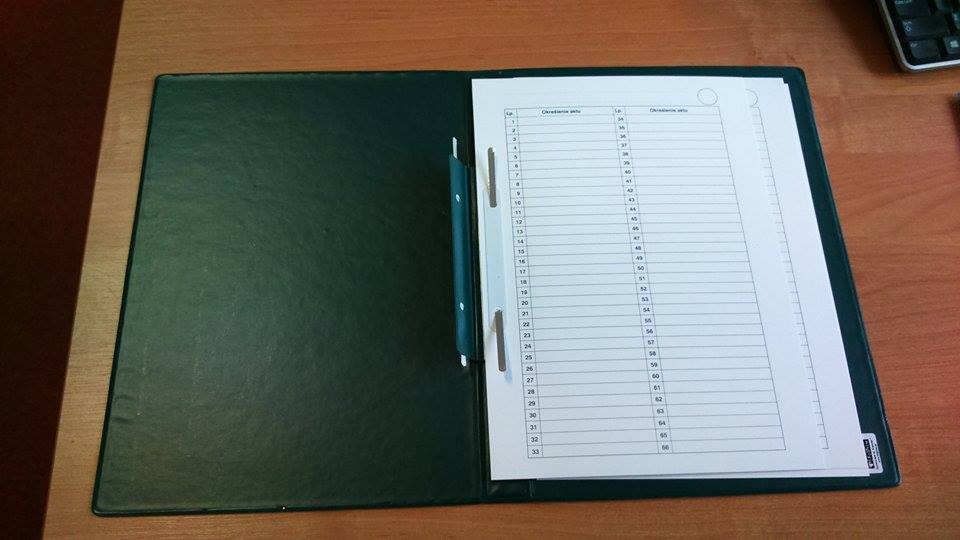 poz. 179 – Teczka zawieszkowa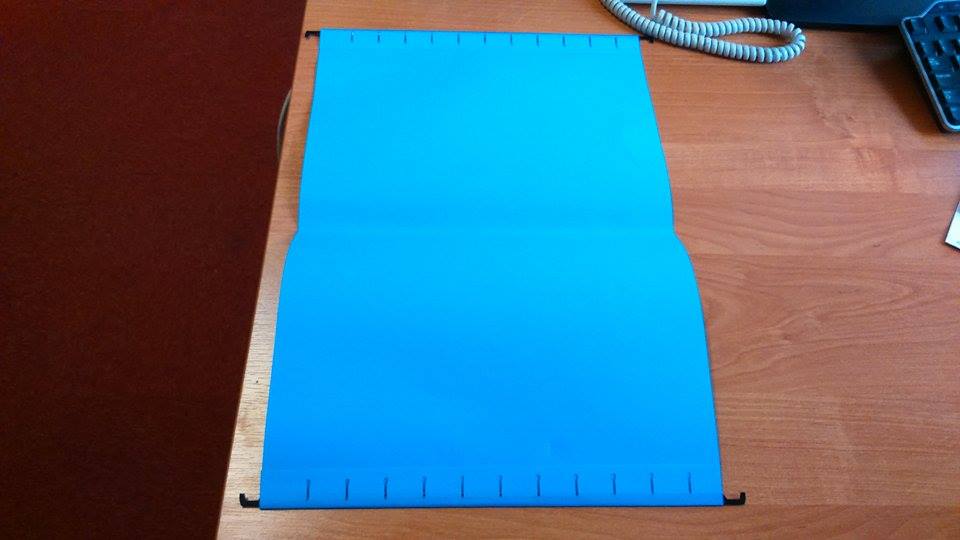 poz. 179 – Teczka zawieszkowa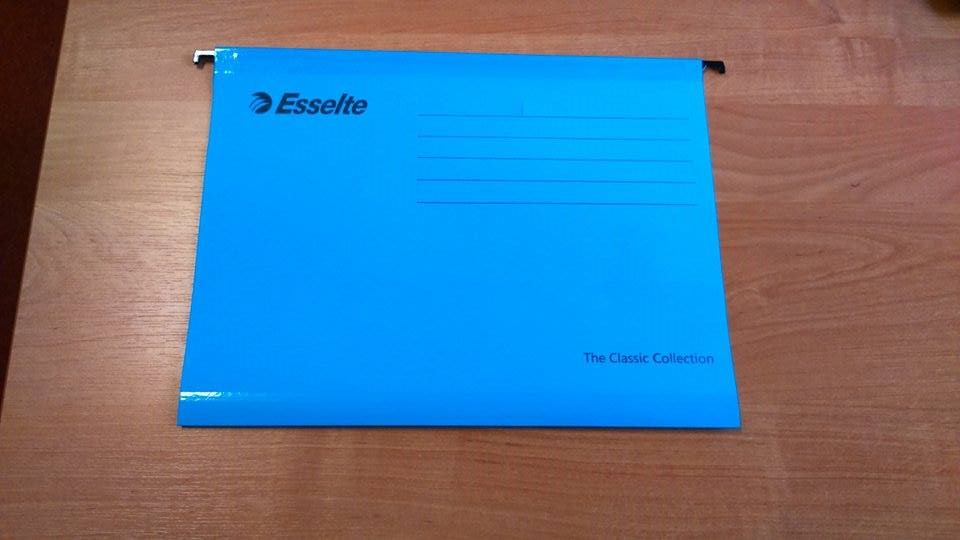 poz. 190 – Wniosek o zaliczkę A6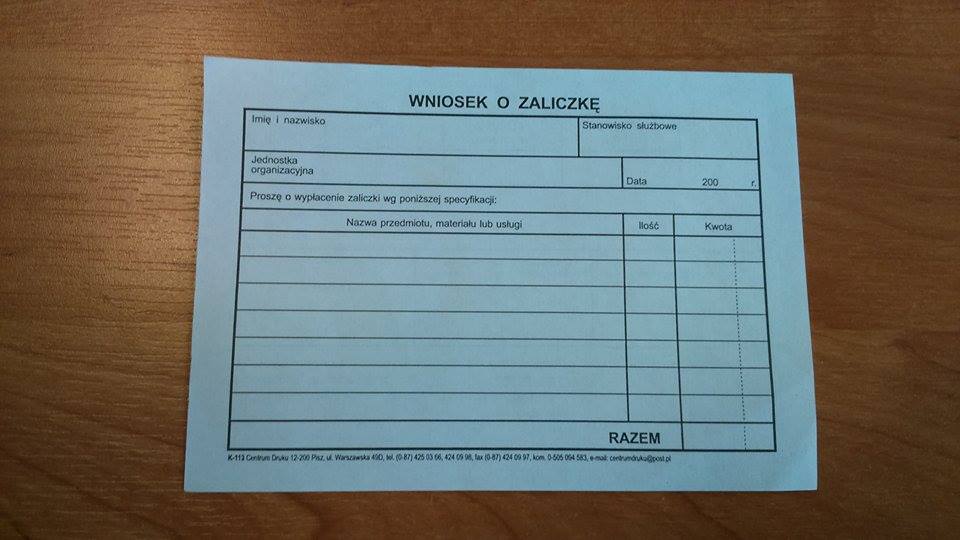 poz. 190 – Wniosek o zaliczkę A6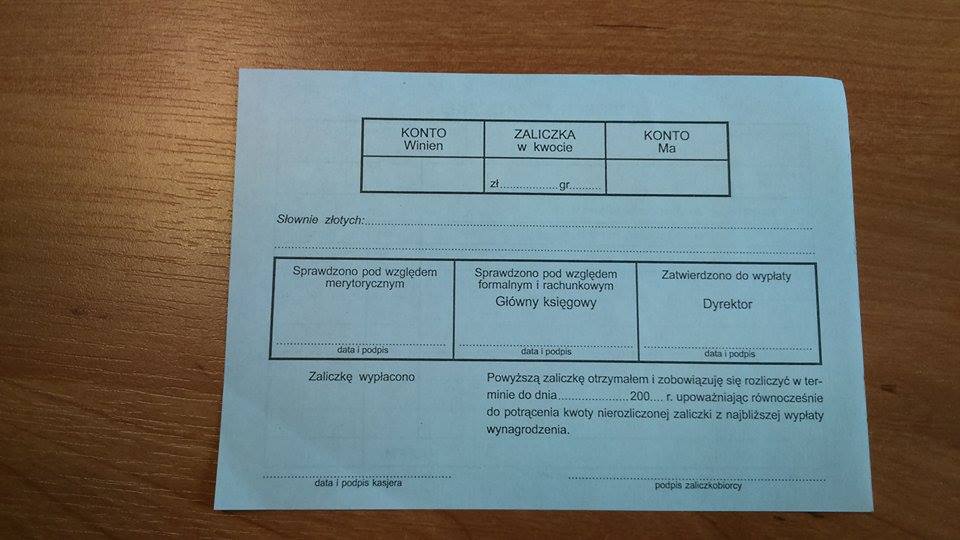 